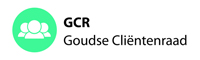 verslag besluitenlijstverslag besluitenlijstverslag besluitenlijstverslag besluitenlijstverslag besluitenlijstVergaderingVergadering24 juni 2021, 10:30 – 12:30 uur, locatie: via ZoomAanwezig VerhinderdGASDNotulistGastAanwezig VerhinderdGASDNotulistGastTon de Korte (voorzitter)Adriaan Horrevorts (secretaris)Jon van Langeveld (penningmeester)Dymphna Bazen Cora BoxmaCarla Weller Paul WiltenburgPaula de WaalGuido PrinsenbergAleida Huisman (toehoorder)Yvonne Muijs (toehoorder)Lucia Liefaart (toehoorder)Collete van der WeesBob LodderTonny SluijsWethouder DijkstraTon de Korte (voorzitter)Adriaan Horrevorts (secretaris)Jon van Langeveld (penningmeester)Dymphna Bazen Cora BoxmaCarla Weller Paul WiltenburgPaula de WaalGuido PrinsenbergAleida Huisman (toehoorder)Yvonne Muijs (toehoorder)Lucia Liefaart (toehoorder)Collete van der WeesBob LodderTonny SluijsWethouder DijkstraTon de Korte (voorzitter)Adriaan Horrevorts (secretaris)Jon van Langeveld (penningmeester)Dymphna Bazen Cora BoxmaCarla Weller Paul WiltenburgPaula de WaalGuido PrinsenbergAleida Huisman (toehoorder)Yvonne Muijs (toehoorder)Lucia Liefaart (toehoorder)Collete van der WeesBob LodderTonny SluijsWethouder DijkstraTon de Korte (voorzitter)Adriaan Horrevorts (secretaris)Jon van Langeveld (penningmeester)Dymphna Bazen Cora BoxmaCarla Weller Paul WiltenburgPaula de WaalGuido PrinsenbergAleida Huisman (toehoorder)Yvonne Muijs (toehoorder)Lucia Liefaart (toehoorder)Collete van der WeesBob LodderTonny SluijsWethouder DijkstraNrNotulen/ActiepuntenNotulen/ActiepuntenNotulen/ActiepuntenNotulen/ActiepuntenNotulen/Actiepuntendoordoorgereed1.Kennismaking met nieuwe GCR ledenVoorzitter heet de drie nieuwe leden van harte welkom. Formeel zijn de nieuwe leden vandaag aanwezig in de rol van toehoorder en (nog) niet als volwaardig lid. Dinsdag 29 juni aanstaande zal het college formeel een besluit nemen. Vervolgens stellen de drie nieuwe leden zichzelf voor.Kennismaking met nieuwe GCR ledenVoorzitter heet de drie nieuwe leden van harte welkom. Formeel zijn de nieuwe leden vandaag aanwezig in de rol van toehoorder en (nog) niet als volwaardig lid. Dinsdag 29 juni aanstaande zal het college formeel een besluit nemen. Vervolgens stellen de drie nieuwe leden zichzelf voor.Kennismaking met nieuwe GCR ledenVoorzitter heet de drie nieuwe leden van harte welkom. Formeel zijn de nieuwe leden vandaag aanwezig in de rol van toehoorder en (nog) niet als volwaardig lid. Dinsdag 29 juni aanstaande zal het college formeel een besluit nemen. Vervolgens stellen de drie nieuwe leden zichzelf voor.Kennismaking met nieuwe GCR ledenVoorzitter heet de drie nieuwe leden van harte welkom. Formeel zijn de nieuwe leden vandaag aanwezig in de rol van toehoorder en (nog) niet als volwaardig lid. Dinsdag 29 juni aanstaande zal het college formeel een besluit nemen. Vervolgens stellen de drie nieuwe leden zichzelf voor.Kennismaking met nieuwe GCR ledenVoorzitter heet de drie nieuwe leden van harte welkom. Formeel zijn de nieuwe leden vandaag aanwezig in de rol van toehoorder en (nog) niet als volwaardig lid. Dinsdag 29 juni aanstaande zal het college formeel een besluit nemen. Vervolgens stellen de drie nieuwe leden zichzelf voor.2.Agenda en vorig verslag d.d. 27-05-2021Carla leverde nog voorstellen voor correcties en aanvullingen.De A&B lijst d.d. 27-05-2021 wordt nog bijgewerkt.Naar aanleiding van de besluitenlijst:Dymphna geeft aan dat mantelzorgers problemen hebben met parkeren omdat de WMO hierover geen duidelijkheid geeft. Sowieso dienen mantel- zorgers op de hoogte te worden gesteld als ergens betaald parkeren wordt ingevoerd. Zij zal de betreffende mail toesturen aan de voorzitter.Voorzitter neemt dit op met CAG.Agenda en vorig verslag d.d. 27-05-2021Carla leverde nog voorstellen voor correcties en aanvullingen.De A&B lijst d.d. 27-05-2021 wordt nog bijgewerkt.Naar aanleiding van de besluitenlijst:Dymphna geeft aan dat mantelzorgers problemen hebben met parkeren omdat de WMO hierover geen duidelijkheid geeft. Sowieso dienen mantel- zorgers op de hoogte te worden gesteld als ergens betaald parkeren wordt ingevoerd. Zij zal de betreffende mail toesturen aan de voorzitter.Voorzitter neemt dit op met CAG.Agenda en vorig verslag d.d. 27-05-2021Carla leverde nog voorstellen voor correcties en aanvullingen.De A&B lijst d.d. 27-05-2021 wordt nog bijgewerkt.Naar aanleiding van de besluitenlijst:Dymphna geeft aan dat mantelzorgers problemen hebben met parkeren omdat de WMO hierover geen duidelijkheid geeft. Sowieso dienen mantel- zorgers op de hoogte te worden gesteld als ergens betaald parkeren wordt ingevoerd. Zij zal de betreffende mail toesturen aan de voorzitter.Voorzitter neemt dit op met CAG.Agenda en vorig verslag d.d. 27-05-2021Carla leverde nog voorstellen voor correcties en aanvullingen.De A&B lijst d.d. 27-05-2021 wordt nog bijgewerkt.Naar aanleiding van de besluitenlijst:Dymphna geeft aan dat mantelzorgers problemen hebben met parkeren omdat de WMO hierover geen duidelijkheid geeft. Sowieso dienen mantel- zorgers op de hoogte te worden gesteld als ergens betaald parkeren wordt ingevoerd. Zij zal de betreffende mail toesturen aan de voorzitter.Voorzitter neemt dit op met CAG.Agenda en vorig verslag d.d. 27-05-2021Carla leverde nog voorstellen voor correcties en aanvullingen.De A&B lijst d.d. 27-05-2021 wordt nog bijgewerkt.Naar aanleiding van de besluitenlijst:Dymphna geeft aan dat mantelzorgers problemen hebben met parkeren omdat de WMO hierover geen duidelijkheid geeft. Sowieso dienen mantel- zorgers op de hoogte te worden gesteld als ergens betaald parkeren wordt ingevoerd. Zij zal de betreffende mail toesturen aan de voorzitter.Voorzitter neemt dit op met CAG.Dymphna/ voorzitterDymphna/ voorzitterJuli ‘213.Gesprek met wethouder Corine DijkstraVoorzitter heet wethouder Dijkstra van harte welkom en merkt op dat vandaag drie aspirant leden aanwezig zijn.Afspraak: Op verzoek van de wethouder zal na de zomervakantie een fysieke kennismaking worden gepland met de nieuwe leden.Voorzitter vraagt namens de GCR om een reactie van de wethouder met betrekking tot de volgende punten:VNG convenant over hulpmiddelenVerschuiving dagbesteding naar PromenParkeren in de binnenstadFinanciële afwikkeling OCO en communicatieplan Wethouder reageert als volgt:Betreft hulpmiddelen als men verhuist naar een andere gemeente. Het is goed om hier collectief beleid op te maken. Gouda is aangesloten bij de VNG werkgroepen met betrekking tot het actieplan hulpmiddelen, heeft input geleverd aan de VNG om tot dit convenant te komen, en gaat het convenant ook ondertekenen. Carla merkt op dat sommige onderdelen nadere uitwerking vragen en communicatie naar inwoners. De GCR wil hier graag bij betrokken worden. Wethouder zegt toe dat de GCR hierbij betrokken zal worden.Er is nu één persoon die in dit traject zit. Het beleid van Gouda is er op gericht om na te gaan wat passend is (Participatiewet). Omdat er vanuit de GCR signalen komen dat de omgeving niet altijd veilig is, zal hij dit opnemen met de wethouder die de Participatiewet in zijn portefeuille heeft. Veiligheid moet gegarandeerd worden. Met elkaar dienen we erop te letten of de overgang al dan niet passend is.       Adriaan merkt op dat  DACentra meer bedrijfsmatige activiteiten             zouden kunnen opnemen in hun activiteiten.              Probleem is om ondernemers te vinden die bereid zijn om met DAC              samen te werken. Wellicht ligt hier een taak voor de gemeente.Er wordt op dit moment gewerkt aan het volledig vrij parkeren voor houders van een gehandicaptenparkeerkaart. Om dit voor alle houders toegankelijk te maken, is het noodzakelijk om de gehandicaptenparkeerkaart digitaal te registreren. Dit houdt in dat er mogelijk privacygevoelige gegevens worden geregistreerd. Om er zeker van te zijn dat hier op de juiste manier mee om wordt gegaan, is de gemeente Gouda momenteel in gesprek met Parkeerservice. Na akkoord van beide partijen kan het gratis parkeren voor gehandicapten in de gehele stad in ongeveer twee maanden operationeel zijn. Hoe de uitwerking zal plaatsvinden zal wethouder navragen en dit terugkoppelen aan de GCR.Carla vraagt of de gehandicaptenparkeerplaatsen met bord, en op naam gehandhaafd blijven?Wethouder antwoordt bevestigend.Guido vraagt of parkeren bij het Huis van de Stad ook kan worden besproken met collega wethouder.Wethouder antwoordt dat hierover begin juli een besluit wordt genomen door BenW.Wethouder vraagt of de problemen rondom betalingen het PGB betreffen? Zij neemt dit serieus. Opgemerkt wordt dat de gemeente zelf ook vaak op rekeningen van zorgaanbieders moet wachten.GCR geeft aan dat het de aanschaf van hulpmiddelen betreft.CAG licht de stand van zaken toe van de afdeling financiën. Begin 2021 zijn er problemen geweest met de ingebruikname van nieuwe software. Afgelopen weken/maanden krijgen wij geen signalen meer.Wethouder vraagt of de problemen nu aan het CAK of aan de gemeente liggen?GCR antwoordt dat het probleem bij de gemeente ligt. Rekeningen van de zorgaanbieders kunnen moeilijk verwerkt worden door de nieuwe financiële software.Wethouder zal dit checken.Wethouder geeft aan dat het restant bedrag is blijven staan en aan de Sociaal Teams is gegeven. De middelen en de uitwerking van het communicatieplan ligt bij de coöperatie van de Sociaal Teams.Paul is verbaasd over dit antwoord omdat de projectleider vorig jaar een uitgebreid communicatieplan bij de gemeente heeft neergelegd.Wethouder zal de stand van zaken checken.Carla merkt op dat de GCR ook betrokken zou worden bij de opstelling van het communicatieplan. Via bewoners ontvangt de GCR signalen dat de bekendheid van de OCO er nog niet is.Een OCO zou ook actief door de Sociaal Teams kunnen worden aangeboden.Wethouder neemt dit mee bij de verdere doorontwikkeling en zal de GCR ook op de hoogte houden middels een terugkoppeling.Wethouder was vanmorge op een locatie voor de uitreiking van de vrijwilligerspenning. Fijn dat dit weer mogelijk is.Is er behoefte aan samenwerken met andere GCR-en van omliggende gemeenten, misschien ook met betrekking tot bepaalde visies?GCR reageert als volgt. Als de GCR in wijkgebouwen vergadert, is de kans groter dat mensen naar hen toekomen. Het zou fijn zijn als GCR-en een ruimte zouden hebben in openbare gebouwen. Graag hier meer bekendheid aan geven.Beleidsmatige zaken zijn belegd bij de GASD. Het zou wel leuk zijn om eens van andere GCR-en te horen wat er bij hen speelt.      CAG ziet wel regionale overeenstemmingen zoals recent de aan-      besteding van het doelgroepenvervoer en hulpmiddelen.Wethouder onderschrijft deze opmerking, de gemeente heeft veel gedaan met de input van de GCR wat betreft vervoer.Voorzitter wijst erop dat inderdaad een regionaal advies is opgesteld,  maar dat Gouda geen antwoorden heeft gehad op haar eigen inbreng. Graag dit als voorbeeld meenemen voor de toekomst.Tenslotte bedankt voorzitter de wethouder voor haar aanwezigheid en inbreng.Gesprek met wethouder Corine DijkstraVoorzitter heet wethouder Dijkstra van harte welkom en merkt op dat vandaag drie aspirant leden aanwezig zijn.Afspraak: Op verzoek van de wethouder zal na de zomervakantie een fysieke kennismaking worden gepland met de nieuwe leden.Voorzitter vraagt namens de GCR om een reactie van de wethouder met betrekking tot de volgende punten:VNG convenant over hulpmiddelenVerschuiving dagbesteding naar PromenParkeren in de binnenstadFinanciële afwikkeling OCO en communicatieplan Wethouder reageert als volgt:Betreft hulpmiddelen als men verhuist naar een andere gemeente. Het is goed om hier collectief beleid op te maken. Gouda is aangesloten bij de VNG werkgroepen met betrekking tot het actieplan hulpmiddelen, heeft input geleverd aan de VNG om tot dit convenant te komen, en gaat het convenant ook ondertekenen. Carla merkt op dat sommige onderdelen nadere uitwerking vragen en communicatie naar inwoners. De GCR wil hier graag bij betrokken worden. Wethouder zegt toe dat de GCR hierbij betrokken zal worden.Er is nu één persoon die in dit traject zit. Het beleid van Gouda is er op gericht om na te gaan wat passend is (Participatiewet). Omdat er vanuit de GCR signalen komen dat de omgeving niet altijd veilig is, zal hij dit opnemen met de wethouder die de Participatiewet in zijn portefeuille heeft. Veiligheid moet gegarandeerd worden. Met elkaar dienen we erop te letten of de overgang al dan niet passend is.       Adriaan merkt op dat  DACentra meer bedrijfsmatige activiteiten             zouden kunnen opnemen in hun activiteiten.              Probleem is om ondernemers te vinden die bereid zijn om met DAC              samen te werken. Wellicht ligt hier een taak voor de gemeente.Er wordt op dit moment gewerkt aan het volledig vrij parkeren voor houders van een gehandicaptenparkeerkaart. Om dit voor alle houders toegankelijk te maken, is het noodzakelijk om de gehandicaptenparkeerkaart digitaal te registreren. Dit houdt in dat er mogelijk privacygevoelige gegevens worden geregistreerd. Om er zeker van te zijn dat hier op de juiste manier mee om wordt gegaan, is de gemeente Gouda momenteel in gesprek met Parkeerservice. Na akkoord van beide partijen kan het gratis parkeren voor gehandicapten in de gehele stad in ongeveer twee maanden operationeel zijn. Hoe de uitwerking zal plaatsvinden zal wethouder navragen en dit terugkoppelen aan de GCR.Carla vraagt of de gehandicaptenparkeerplaatsen met bord, en op naam gehandhaafd blijven?Wethouder antwoordt bevestigend.Guido vraagt of parkeren bij het Huis van de Stad ook kan worden besproken met collega wethouder.Wethouder antwoordt dat hierover begin juli een besluit wordt genomen door BenW.Wethouder vraagt of de problemen rondom betalingen het PGB betreffen? Zij neemt dit serieus. Opgemerkt wordt dat de gemeente zelf ook vaak op rekeningen van zorgaanbieders moet wachten.GCR geeft aan dat het de aanschaf van hulpmiddelen betreft.CAG licht de stand van zaken toe van de afdeling financiën. Begin 2021 zijn er problemen geweest met de ingebruikname van nieuwe software. Afgelopen weken/maanden krijgen wij geen signalen meer.Wethouder vraagt of de problemen nu aan het CAK of aan de gemeente liggen?GCR antwoordt dat het probleem bij de gemeente ligt. Rekeningen van de zorgaanbieders kunnen moeilijk verwerkt worden door de nieuwe financiële software.Wethouder zal dit checken.Wethouder geeft aan dat het restant bedrag is blijven staan en aan de Sociaal Teams is gegeven. De middelen en de uitwerking van het communicatieplan ligt bij de coöperatie van de Sociaal Teams.Paul is verbaasd over dit antwoord omdat de projectleider vorig jaar een uitgebreid communicatieplan bij de gemeente heeft neergelegd.Wethouder zal de stand van zaken checken.Carla merkt op dat de GCR ook betrokken zou worden bij de opstelling van het communicatieplan. Via bewoners ontvangt de GCR signalen dat de bekendheid van de OCO er nog niet is.Een OCO zou ook actief door de Sociaal Teams kunnen worden aangeboden.Wethouder neemt dit mee bij de verdere doorontwikkeling en zal de GCR ook op de hoogte houden middels een terugkoppeling.Wethouder was vanmorge op een locatie voor de uitreiking van de vrijwilligerspenning. Fijn dat dit weer mogelijk is.Is er behoefte aan samenwerken met andere GCR-en van omliggende gemeenten, misschien ook met betrekking tot bepaalde visies?GCR reageert als volgt. Als de GCR in wijkgebouwen vergadert, is de kans groter dat mensen naar hen toekomen. Het zou fijn zijn als GCR-en een ruimte zouden hebben in openbare gebouwen. Graag hier meer bekendheid aan geven.Beleidsmatige zaken zijn belegd bij de GASD. Het zou wel leuk zijn om eens van andere GCR-en te horen wat er bij hen speelt.      CAG ziet wel regionale overeenstemmingen zoals recent de aan-      besteding van het doelgroepenvervoer en hulpmiddelen.Wethouder onderschrijft deze opmerking, de gemeente heeft veel gedaan met de input van de GCR wat betreft vervoer.Voorzitter wijst erop dat inderdaad een regionaal advies is opgesteld,  maar dat Gouda geen antwoorden heeft gehad op haar eigen inbreng. Graag dit als voorbeeld meenemen voor de toekomst.Tenslotte bedankt voorzitter de wethouder voor haar aanwezigheid en inbreng.Gesprek met wethouder Corine DijkstraVoorzitter heet wethouder Dijkstra van harte welkom en merkt op dat vandaag drie aspirant leden aanwezig zijn.Afspraak: Op verzoek van de wethouder zal na de zomervakantie een fysieke kennismaking worden gepland met de nieuwe leden.Voorzitter vraagt namens de GCR om een reactie van de wethouder met betrekking tot de volgende punten:VNG convenant over hulpmiddelenVerschuiving dagbesteding naar PromenParkeren in de binnenstadFinanciële afwikkeling OCO en communicatieplan Wethouder reageert als volgt:Betreft hulpmiddelen als men verhuist naar een andere gemeente. Het is goed om hier collectief beleid op te maken. Gouda is aangesloten bij de VNG werkgroepen met betrekking tot het actieplan hulpmiddelen, heeft input geleverd aan de VNG om tot dit convenant te komen, en gaat het convenant ook ondertekenen. Carla merkt op dat sommige onderdelen nadere uitwerking vragen en communicatie naar inwoners. De GCR wil hier graag bij betrokken worden. Wethouder zegt toe dat de GCR hierbij betrokken zal worden.Er is nu één persoon die in dit traject zit. Het beleid van Gouda is er op gericht om na te gaan wat passend is (Participatiewet). Omdat er vanuit de GCR signalen komen dat de omgeving niet altijd veilig is, zal hij dit opnemen met de wethouder die de Participatiewet in zijn portefeuille heeft. Veiligheid moet gegarandeerd worden. Met elkaar dienen we erop te letten of de overgang al dan niet passend is.       Adriaan merkt op dat  DACentra meer bedrijfsmatige activiteiten             zouden kunnen opnemen in hun activiteiten.              Probleem is om ondernemers te vinden die bereid zijn om met DAC              samen te werken. Wellicht ligt hier een taak voor de gemeente.Er wordt op dit moment gewerkt aan het volledig vrij parkeren voor houders van een gehandicaptenparkeerkaart. Om dit voor alle houders toegankelijk te maken, is het noodzakelijk om de gehandicaptenparkeerkaart digitaal te registreren. Dit houdt in dat er mogelijk privacygevoelige gegevens worden geregistreerd. Om er zeker van te zijn dat hier op de juiste manier mee om wordt gegaan, is de gemeente Gouda momenteel in gesprek met Parkeerservice. Na akkoord van beide partijen kan het gratis parkeren voor gehandicapten in de gehele stad in ongeveer twee maanden operationeel zijn. Hoe de uitwerking zal plaatsvinden zal wethouder navragen en dit terugkoppelen aan de GCR.Carla vraagt of de gehandicaptenparkeerplaatsen met bord, en op naam gehandhaafd blijven?Wethouder antwoordt bevestigend.Guido vraagt of parkeren bij het Huis van de Stad ook kan worden besproken met collega wethouder.Wethouder antwoordt dat hierover begin juli een besluit wordt genomen door BenW.Wethouder vraagt of de problemen rondom betalingen het PGB betreffen? Zij neemt dit serieus. Opgemerkt wordt dat de gemeente zelf ook vaak op rekeningen van zorgaanbieders moet wachten.GCR geeft aan dat het de aanschaf van hulpmiddelen betreft.CAG licht de stand van zaken toe van de afdeling financiën. Begin 2021 zijn er problemen geweest met de ingebruikname van nieuwe software. Afgelopen weken/maanden krijgen wij geen signalen meer.Wethouder vraagt of de problemen nu aan het CAK of aan de gemeente liggen?GCR antwoordt dat het probleem bij de gemeente ligt. Rekeningen van de zorgaanbieders kunnen moeilijk verwerkt worden door de nieuwe financiële software.Wethouder zal dit checken.Wethouder geeft aan dat het restant bedrag is blijven staan en aan de Sociaal Teams is gegeven. De middelen en de uitwerking van het communicatieplan ligt bij de coöperatie van de Sociaal Teams.Paul is verbaasd over dit antwoord omdat de projectleider vorig jaar een uitgebreid communicatieplan bij de gemeente heeft neergelegd.Wethouder zal de stand van zaken checken.Carla merkt op dat de GCR ook betrokken zou worden bij de opstelling van het communicatieplan. Via bewoners ontvangt de GCR signalen dat de bekendheid van de OCO er nog niet is.Een OCO zou ook actief door de Sociaal Teams kunnen worden aangeboden.Wethouder neemt dit mee bij de verdere doorontwikkeling en zal de GCR ook op de hoogte houden middels een terugkoppeling.Wethouder was vanmorge op een locatie voor de uitreiking van de vrijwilligerspenning. Fijn dat dit weer mogelijk is.Is er behoefte aan samenwerken met andere GCR-en van omliggende gemeenten, misschien ook met betrekking tot bepaalde visies?GCR reageert als volgt. Als de GCR in wijkgebouwen vergadert, is de kans groter dat mensen naar hen toekomen. Het zou fijn zijn als GCR-en een ruimte zouden hebben in openbare gebouwen. Graag hier meer bekendheid aan geven.Beleidsmatige zaken zijn belegd bij de GASD. Het zou wel leuk zijn om eens van andere GCR-en te horen wat er bij hen speelt.      CAG ziet wel regionale overeenstemmingen zoals recent de aan-      besteding van het doelgroepenvervoer en hulpmiddelen.Wethouder onderschrijft deze opmerking, de gemeente heeft veel gedaan met de input van de GCR wat betreft vervoer.Voorzitter wijst erop dat inderdaad een regionaal advies is opgesteld,  maar dat Gouda geen antwoorden heeft gehad op haar eigen inbreng. Graag dit als voorbeeld meenemen voor de toekomst.Tenslotte bedankt voorzitter de wethouder voor haar aanwezigheid en inbreng.Gesprek met wethouder Corine DijkstraVoorzitter heet wethouder Dijkstra van harte welkom en merkt op dat vandaag drie aspirant leden aanwezig zijn.Afspraak: Op verzoek van de wethouder zal na de zomervakantie een fysieke kennismaking worden gepland met de nieuwe leden.Voorzitter vraagt namens de GCR om een reactie van de wethouder met betrekking tot de volgende punten:VNG convenant over hulpmiddelenVerschuiving dagbesteding naar PromenParkeren in de binnenstadFinanciële afwikkeling OCO en communicatieplan Wethouder reageert als volgt:Betreft hulpmiddelen als men verhuist naar een andere gemeente. Het is goed om hier collectief beleid op te maken. Gouda is aangesloten bij de VNG werkgroepen met betrekking tot het actieplan hulpmiddelen, heeft input geleverd aan de VNG om tot dit convenant te komen, en gaat het convenant ook ondertekenen. Carla merkt op dat sommige onderdelen nadere uitwerking vragen en communicatie naar inwoners. De GCR wil hier graag bij betrokken worden. Wethouder zegt toe dat de GCR hierbij betrokken zal worden.Er is nu één persoon die in dit traject zit. Het beleid van Gouda is er op gericht om na te gaan wat passend is (Participatiewet). Omdat er vanuit de GCR signalen komen dat de omgeving niet altijd veilig is, zal hij dit opnemen met de wethouder die de Participatiewet in zijn portefeuille heeft. Veiligheid moet gegarandeerd worden. Met elkaar dienen we erop te letten of de overgang al dan niet passend is.       Adriaan merkt op dat  DACentra meer bedrijfsmatige activiteiten             zouden kunnen opnemen in hun activiteiten.              Probleem is om ondernemers te vinden die bereid zijn om met DAC              samen te werken. Wellicht ligt hier een taak voor de gemeente.Er wordt op dit moment gewerkt aan het volledig vrij parkeren voor houders van een gehandicaptenparkeerkaart. Om dit voor alle houders toegankelijk te maken, is het noodzakelijk om de gehandicaptenparkeerkaart digitaal te registreren. Dit houdt in dat er mogelijk privacygevoelige gegevens worden geregistreerd. Om er zeker van te zijn dat hier op de juiste manier mee om wordt gegaan, is de gemeente Gouda momenteel in gesprek met Parkeerservice. Na akkoord van beide partijen kan het gratis parkeren voor gehandicapten in de gehele stad in ongeveer twee maanden operationeel zijn. Hoe de uitwerking zal plaatsvinden zal wethouder navragen en dit terugkoppelen aan de GCR.Carla vraagt of de gehandicaptenparkeerplaatsen met bord, en op naam gehandhaafd blijven?Wethouder antwoordt bevestigend.Guido vraagt of parkeren bij het Huis van de Stad ook kan worden besproken met collega wethouder.Wethouder antwoordt dat hierover begin juli een besluit wordt genomen door BenW.Wethouder vraagt of de problemen rondom betalingen het PGB betreffen? Zij neemt dit serieus. Opgemerkt wordt dat de gemeente zelf ook vaak op rekeningen van zorgaanbieders moet wachten.GCR geeft aan dat het de aanschaf van hulpmiddelen betreft.CAG licht de stand van zaken toe van de afdeling financiën. Begin 2021 zijn er problemen geweest met de ingebruikname van nieuwe software. Afgelopen weken/maanden krijgen wij geen signalen meer.Wethouder vraagt of de problemen nu aan het CAK of aan de gemeente liggen?GCR antwoordt dat het probleem bij de gemeente ligt. Rekeningen van de zorgaanbieders kunnen moeilijk verwerkt worden door de nieuwe financiële software.Wethouder zal dit checken.Wethouder geeft aan dat het restant bedrag is blijven staan en aan de Sociaal Teams is gegeven. De middelen en de uitwerking van het communicatieplan ligt bij de coöperatie van de Sociaal Teams.Paul is verbaasd over dit antwoord omdat de projectleider vorig jaar een uitgebreid communicatieplan bij de gemeente heeft neergelegd.Wethouder zal de stand van zaken checken.Carla merkt op dat de GCR ook betrokken zou worden bij de opstelling van het communicatieplan. Via bewoners ontvangt de GCR signalen dat de bekendheid van de OCO er nog niet is.Een OCO zou ook actief door de Sociaal Teams kunnen worden aangeboden.Wethouder neemt dit mee bij de verdere doorontwikkeling en zal de GCR ook op de hoogte houden middels een terugkoppeling.Wethouder was vanmorge op een locatie voor de uitreiking van de vrijwilligerspenning. Fijn dat dit weer mogelijk is.Is er behoefte aan samenwerken met andere GCR-en van omliggende gemeenten, misschien ook met betrekking tot bepaalde visies?GCR reageert als volgt. Als de GCR in wijkgebouwen vergadert, is de kans groter dat mensen naar hen toekomen. Het zou fijn zijn als GCR-en een ruimte zouden hebben in openbare gebouwen. Graag hier meer bekendheid aan geven.Beleidsmatige zaken zijn belegd bij de GASD. Het zou wel leuk zijn om eens van andere GCR-en te horen wat er bij hen speelt.      CAG ziet wel regionale overeenstemmingen zoals recent de aan-      besteding van het doelgroepenvervoer en hulpmiddelen.Wethouder onderschrijft deze opmerking, de gemeente heeft veel gedaan met de input van de GCR wat betreft vervoer.Voorzitter wijst erop dat inderdaad een regionaal advies is opgesteld,  maar dat Gouda geen antwoorden heeft gehad op haar eigen inbreng. Graag dit als voorbeeld meenemen voor de toekomst.Tenslotte bedankt voorzitter de wethouder voor haar aanwezigheid en inbreng.Gesprek met wethouder Corine DijkstraVoorzitter heet wethouder Dijkstra van harte welkom en merkt op dat vandaag drie aspirant leden aanwezig zijn.Afspraak: Op verzoek van de wethouder zal na de zomervakantie een fysieke kennismaking worden gepland met de nieuwe leden.Voorzitter vraagt namens de GCR om een reactie van de wethouder met betrekking tot de volgende punten:VNG convenant over hulpmiddelenVerschuiving dagbesteding naar PromenParkeren in de binnenstadFinanciële afwikkeling OCO en communicatieplan Wethouder reageert als volgt:Betreft hulpmiddelen als men verhuist naar een andere gemeente. Het is goed om hier collectief beleid op te maken. Gouda is aangesloten bij de VNG werkgroepen met betrekking tot het actieplan hulpmiddelen, heeft input geleverd aan de VNG om tot dit convenant te komen, en gaat het convenant ook ondertekenen. Carla merkt op dat sommige onderdelen nadere uitwerking vragen en communicatie naar inwoners. De GCR wil hier graag bij betrokken worden. Wethouder zegt toe dat de GCR hierbij betrokken zal worden.Er is nu één persoon die in dit traject zit. Het beleid van Gouda is er op gericht om na te gaan wat passend is (Participatiewet). Omdat er vanuit de GCR signalen komen dat de omgeving niet altijd veilig is, zal hij dit opnemen met de wethouder die de Participatiewet in zijn portefeuille heeft. Veiligheid moet gegarandeerd worden. Met elkaar dienen we erop te letten of de overgang al dan niet passend is.       Adriaan merkt op dat  DACentra meer bedrijfsmatige activiteiten             zouden kunnen opnemen in hun activiteiten.              Probleem is om ondernemers te vinden die bereid zijn om met DAC              samen te werken. Wellicht ligt hier een taak voor de gemeente.Er wordt op dit moment gewerkt aan het volledig vrij parkeren voor houders van een gehandicaptenparkeerkaart. Om dit voor alle houders toegankelijk te maken, is het noodzakelijk om de gehandicaptenparkeerkaart digitaal te registreren. Dit houdt in dat er mogelijk privacygevoelige gegevens worden geregistreerd. Om er zeker van te zijn dat hier op de juiste manier mee om wordt gegaan, is de gemeente Gouda momenteel in gesprek met Parkeerservice. Na akkoord van beide partijen kan het gratis parkeren voor gehandicapten in de gehele stad in ongeveer twee maanden operationeel zijn. Hoe de uitwerking zal plaatsvinden zal wethouder navragen en dit terugkoppelen aan de GCR.Carla vraagt of de gehandicaptenparkeerplaatsen met bord, en op naam gehandhaafd blijven?Wethouder antwoordt bevestigend.Guido vraagt of parkeren bij het Huis van de Stad ook kan worden besproken met collega wethouder.Wethouder antwoordt dat hierover begin juli een besluit wordt genomen door BenW.Wethouder vraagt of de problemen rondom betalingen het PGB betreffen? Zij neemt dit serieus. Opgemerkt wordt dat de gemeente zelf ook vaak op rekeningen van zorgaanbieders moet wachten.GCR geeft aan dat het de aanschaf van hulpmiddelen betreft.CAG licht de stand van zaken toe van de afdeling financiën. Begin 2021 zijn er problemen geweest met de ingebruikname van nieuwe software. Afgelopen weken/maanden krijgen wij geen signalen meer.Wethouder vraagt of de problemen nu aan het CAK of aan de gemeente liggen?GCR antwoordt dat het probleem bij de gemeente ligt. Rekeningen van de zorgaanbieders kunnen moeilijk verwerkt worden door de nieuwe financiële software.Wethouder zal dit checken.Wethouder geeft aan dat het restant bedrag is blijven staan en aan de Sociaal Teams is gegeven. De middelen en de uitwerking van het communicatieplan ligt bij de coöperatie van de Sociaal Teams.Paul is verbaasd over dit antwoord omdat de projectleider vorig jaar een uitgebreid communicatieplan bij de gemeente heeft neergelegd.Wethouder zal de stand van zaken checken.Carla merkt op dat de GCR ook betrokken zou worden bij de opstelling van het communicatieplan. Via bewoners ontvangt de GCR signalen dat de bekendheid van de OCO er nog niet is.Een OCO zou ook actief door de Sociaal Teams kunnen worden aangeboden.Wethouder neemt dit mee bij de verdere doorontwikkeling en zal de GCR ook op de hoogte houden middels een terugkoppeling.Wethouder was vanmorge op een locatie voor de uitreiking van de vrijwilligerspenning. Fijn dat dit weer mogelijk is.Is er behoefte aan samenwerken met andere GCR-en van omliggende gemeenten, misschien ook met betrekking tot bepaalde visies?GCR reageert als volgt. Als de GCR in wijkgebouwen vergadert, is de kans groter dat mensen naar hen toekomen. Het zou fijn zijn als GCR-en een ruimte zouden hebben in openbare gebouwen. Graag hier meer bekendheid aan geven.Beleidsmatige zaken zijn belegd bij de GASD. Het zou wel leuk zijn om eens van andere GCR-en te horen wat er bij hen speelt.      CAG ziet wel regionale overeenstemmingen zoals recent de aan-      besteding van het doelgroepenvervoer en hulpmiddelen.Wethouder onderschrijft deze opmerking, de gemeente heeft veel gedaan met de input van de GCR wat betreft vervoer.Voorzitter wijst erop dat inderdaad een regionaal advies is opgesteld,  maar dat Gouda geen antwoorden heeft gehad op haar eigen inbreng. Graag dit als voorbeeld meenemen voor de toekomst.Tenslotte bedankt voorzitter de wethouder voor haar aanwezigheid en inbreng.CAGCAGCAGCAGCAGCAGCAGCAGCAGCAG4.GCR lopende zaken Verkeerscirculatieplan en buslijnen (Cora)GCR heeft een concept advies geschreven dat aan de gemeente zal worden gestuurd als ongevraagd advies.MaaltijdenAdriaan vraagt aan Dymphna of de wijkcentra weer open zijn. Als dit namelijk het geval is, dan wil hij graag het in 2020 uitgevoerde maaltijdenonderzoek openbaar maken. Dymphna antwoordt dat het bereiden van maaltijden is verplaatst naar de Bernhardflat.Adriaan heeft samen met voorzitter GCR gesproken met de maaltijdservice Groene Hart. Hierin kwamen wat aandachtspunten naar voren:Type maaltijden diepvries, gekoeld en warm --> met de vraag welke maaltijd past bij welke groepAspect gezondheid meenemen in het adviesWat past bij welke cliënt? 1/maand of 1/week etc.KeuzevrijheidMensen vinden het ook prettig als altijd dezelfde bezorger komt om een praatje mee te kunnen maken.Vanuit de GCR worden verder nog de volgende aandachtspunten aangedragen: BezorgtijdenBetaalbaarheid Vervoerspunt (Martin Poelkamp) benaderen, hij wil graag een steentje bijdragen.Reactie gemeente op advies regionale inkoop hulpmiddelenHierover is net gesproken met de wethouder.Voorzitter vraagt de GCR leden om aanvullende opmerkingen aan hem te mailen zodat hij deze kan meenemen in het vervolg hierop.Carla zal de convenanten toesturen aan Yvonne Muijs.Wanneer weer gezamenlijk vergaderen?22 juli in de Speelwinkel, met ZOOM mogelijkheid.GCR lopende zaken Verkeerscirculatieplan en buslijnen (Cora)GCR heeft een concept advies geschreven dat aan de gemeente zal worden gestuurd als ongevraagd advies.MaaltijdenAdriaan vraagt aan Dymphna of de wijkcentra weer open zijn. Als dit namelijk het geval is, dan wil hij graag het in 2020 uitgevoerde maaltijdenonderzoek openbaar maken. Dymphna antwoordt dat het bereiden van maaltijden is verplaatst naar de Bernhardflat.Adriaan heeft samen met voorzitter GCR gesproken met de maaltijdservice Groene Hart. Hierin kwamen wat aandachtspunten naar voren:Type maaltijden diepvries, gekoeld en warm --> met de vraag welke maaltijd past bij welke groepAspect gezondheid meenemen in het adviesWat past bij welke cliënt? 1/maand of 1/week etc.KeuzevrijheidMensen vinden het ook prettig als altijd dezelfde bezorger komt om een praatje mee te kunnen maken.Vanuit de GCR worden verder nog de volgende aandachtspunten aangedragen: BezorgtijdenBetaalbaarheid Vervoerspunt (Martin Poelkamp) benaderen, hij wil graag een steentje bijdragen.Reactie gemeente op advies regionale inkoop hulpmiddelenHierover is net gesproken met de wethouder.Voorzitter vraagt de GCR leden om aanvullende opmerkingen aan hem te mailen zodat hij deze kan meenemen in het vervolg hierop.Carla zal de convenanten toesturen aan Yvonne Muijs.Wanneer weer gezamenlijk vergaderen?22 juli in de Speelwinkel, met ZOOM mogelijkheid.GCR lopende zaken Verkeerscirculatieplan en buslijnen (Cora)GCR heeft een concept advies geschreven dat aan de gemeente zal worden gestuurd als ongevraagd advies.MaaltijdenAdriaan vraagt aan Dymphna of de wijkcentra weer open zijn. Als dit namelijk het geval is, dan wil hij graag het in 2020 uitgevoerde maaltijdenonderzoek openbaar maken. Dymphna antwoordt dat het bereiden van maaltijden is verplaatst naar de Bernhardflat.Adriaan heeft samen met voorzitter GCR gesproken met de maaltijdservice Groene Hart. Hierin kwamen wat aandachtspunten naar voren:Type maaltijden diepvries, gekoeld en warm --> met de vraag welke maaltijd past bij welke groepAspect gezondheid meenemen in het adviesWat past bij welke cliënt? 1/maand of 1/week etc.KeuzevrijheidMensen vinden het ook prettig als altijd dezelfde bezorger komt om een praatje mee te kunnen maken.Vanuit de GCR worden verder nog de volgende aandachtspunten aangedragen: BezorgtijdenBetaalbaarheid Vervoerspunt (Martin Poelkamp) benaderen, hij wil graag een steentje bijdragen.Reactie gemeente op advies regionale inkoop hulpmiddelenHierover is net gesproken met de wethouder.Voorzitter vraagt de GCR leden om aanvullende opmerkingen aan hem te mailen zodat hij deze kan meenemen in het vervolg hierop.Carla zal de convenanten toesturen aan Yvonne Muijs.Wanneer weer gezamenlijk vergaderen?22 juli in de Speelwinkel, met ZOOM mogelijkheid.GCR lopende zaken Verkeerscirculatieplan en buslijnen (Cora)GCR heeft een concept advies geschreven dat aan de gemeente zal worden gestuurd als ongevraagd advies.MaaltijdenAdriaan vraagt aan Dymphna of de wijkcentra weer open zijn. Als dit namelijk het geval is, dan wil hij graag het in 2020 uitgevoerde maaltijdenonderzoek openbaar maken. Dymphna antwoordt dat het bereiden van maaltijden is verplaatst naar de Bernhardflat.Adriaan heeft samen met voorzitter GCR gesproken met de maaltijdservice Groene Hart. Hierin kwamen wat aandachtspunten naar voren:Type maaltijden diepvries, gekoeld en warm --> met de vraag welke maaltijd past bij welke groepAspect gezondheid meenemen in het adviesWat past bij welke cliënt? 1/maand of 1/week etc.KeuzevrijheidMensen vinden het ook prettig als altijd dezelfde bezorger komt om een praatje mee te kunnen maken.Vanuit de GCR worden verder nog de volgende aandachtspunten aangedragen: BezorgtijdenBetaalbaarheid Vervoerspunt (Martin Poelkamp) benaderen, hij wil graag een steentje bijdragen.Reactie gemeente op advies regionale inkoop hulpmiddelenHierover is net gesproken met de wethouder.Voorzitter vraagt de GCR leden om aanvullende opmerkingen aan hem te mailen zodat hij deze kan meenemen in het vervolg hierop.Carla zal de convenanten toesturen aan Yvonne Muijs.Wanneer weer gezamenlijk vergaderen?22 juli in de Speelwinkel, met ZOOM mogelijkheid.GCR lopende zaken Verkeerscirculatieplan en buslijnen (Cora)GCR heeft een concept advies geschreven dat aan de gemeente zal worden gestuurd als ongevraagd advies.MaaltijdenAdriaan vraagt aan Dymphna of de wijkcentra weer open zijn. Als dit namelijk het geval is, dan wil hij graag het in 2020 uitgevoerde maaltijdenonderzoek openbaar maken. Dymphna antwoordt dat het bereiden van maaltijden is verplaatst naar de Bernhardflat.Adriaan heeft samen met voorzitter GCR gesproken met de maaltijdservice Groene Hart. Hierin kwamen wat aandachtspunten naar voren:Type maaltijden diepvries, gekoeld en warm --> met de vraag welke maaltijd past bij welke groepAspect gezondheid meenemen in het adviesWat past bij welke cliënt? 1/maand of 1/week etc.KeuzevrijheidMensen vinden het ook prettig als altijd dezelfde bezorger komt om een praatje mee te kunnen maken.Vanuit de GCR worden verder nog de volgende aandachtspunten aangedragen: BezorgtijdenBetaalbaarheid Vervoerspunt (Martin Poelkamp) benaderen, hij wil graag een steentje bijdragen.Reactie gemeente op advies regionale inkoop hulpmiddelenHierover is net gesproken met de wethouder.Voorzitter vraagt de GCR leden om aanvullende opmerkingen aan hem te mailen zodat hij deze kan meenemen in het vervolg hierop.Carla zal de convenanten toesturen aan Yvonne Muijs.Wanneer weer gezamenlijk vergaderen?22 juli in de Speelwinkel, met ZOOM mogelijkheid.5.GASD-zakenBob geeft een korte toelichting m.b.t. de agenda voor vanmiddag. Wat betreft samenwerken met de regio is er een spanningsveld, en hoe ga je hiermee om? GASD is voorstander van aparte advisering maar waar we elkaar kunnen versterken, zoeken we de samenwerking.Carla heeft de Woonvisie gelezen, maar ziet wonen voor mensen met een beperking niet sterk naar voren komen! Dit verbaast haar, de visie is echt op ouderen gebaseerd, in Westergouwe komen Kangoeroewoningen naar voren. Yvonne mist ook oplossingen voor jongeren die graag uit huis willen, van 18 tot 23 jaar.Bob merkt op dat de gehele woningmarkt een probleem is en dat ligt bij BiZa.Hij neemt de opmerkingen mee naar de GASD vanmiddag.Voorzitter wijst erop dat de adviesaanvraag nog komt. Vanuit GCR zullen Paul, Dymphna, Guido en Carla hierbij worden betrokken (en t.z.t.ook het GAB). GASD-zakenBob geeft een korte toelichting m.b.t. de agenda voor vanmiddag. Wat betreft samenwerken met de regio is er een spanningsveld, en hoe ga je hiermee om? GASD is voorstander van aparte advisering maar waar we elkaar kunnen versterken, zoeken we de samenwerking.Carla heeft de Woonvisie gelezen, maar ziet wonen voor mensen met een beperking niet sterk naar voren komen! Dit verbaast haar, de visie is echt op ouderen gebaseerd, in Westergouwe komen Kangoeroewoningen naar voren. Yvonne mist ook oplossingen voor jongeren die graag uit huis willen, van 18 tot 23 jaar.Bob merkt op dat de gehele woningmarkt een probleem is en dat ligt bij BiZa.Hij neemt de opmerkingen mee naar de GASD vanmiddag.Voorzitter wijst erop dat de adviesaanvraag nog komt. Vanuit GCR zullen Paul, Dymphna, Guido en Carla hierbij worden betrokken (en t.z.t.ook het GAB). GASD-zakenBob geeft een korte toelichting m.b.t. de agenda voor vanmiddag. Wat betreft samenwerken met de regio is er een spanningsveld, en hoe ga je hiermee om? GASD is voorstander van aparte advisering maar waar we elkaar kunnen versterken, zoeken we de samenwerking.Carla heeft de Woonvisie gelezen, maar ziet wonen voor mensen met een beperking niet sterk naar voren komen! Dit verbaast haar, de visie is echt op ouderen gebaseerd, in Westergouwe komen Kangoeroewoningen naar voren. Yvonne mist ook oplossingen voor jongeren die graag uit huis willen, van 18 tot 23 jaar.Bob merkt op dat de gehele woningmarkt een probleem is en dat ligt bij BiZa.Hij neemt de opmerkingen mee naar de GASD vanmiddag.Voorzitter wijst erop dat de adviesaanvraag nog komt. Vanuit GCR zullen Paul, Dymphna, Guido en Carla hierbij worden betrokken (en t.z.t.ook het GAB). GASD-zakenBob geeft een korte toelichting m.b.t. de agenda voor vanmiddag. Wat betreft samenwerken met de regio is er een spanningsveld, en hoe ga je hiermee om? GASD is voorstander van aparte advisering maar waar we elkaar kunnen versterken, zoeken we de samenwerking.Carla heeft de Woonvisie gelezen, maar ziet wonen voor mensen met een beperking niet sterk naar voren komen! Dit verbaast haar, de visie is echt op ouderen gebaseerd, in Westergouwe komen Kangoeroewoningen naar voren. Yvonne mist ook oplossingen voor jongeren die graag uit huis willen, van 18 tot 23 jaar.Bob merkt op dat de gehele woningmarkt een probleem is en dat ligt bij BiZa.Hij neemt de opmerkingen mee naar de GASD vanmiddag.Voorzitter wijst erop dat de adviesaanvraag nog komt. Vanuit GCR zullen Paul, Dymphna, Guido en Carla hierbij worden betrokken (en t.z.t.ook het GAB). GASD-zakenBob geeft een korte toelichting m.b.t. de agenda voor vanmiddag. Wat betreft samenwerken met de regio is er een spanningsveld, en hoe ga je hiermee om? GASD is voorstander van aparte advisering maar waar we elkaar kunnen versterken, zoeken we de samenwerking.Carla heeft de Woonvisie gelezen, maar ziet wonen voor mensen met een beperking niet sterk naar voren komen! Dit verbaast haar, de visie is echt op ouderen gebaseerd, in Westergouwe komen Kangoeroewoningen naar voren. Yvonne mist ook oplossingen voor jongeren die graag uit huis willen, van 18 tot 23 jaar.Bob merkt op dat de gehele woningmarkt een probleem is en dat ligt bij BiZa.Hij neemt de opmerkingen mee naar de GASD vanmiddag.Voorzitter wijst erop dat de adviesaanvraag nog komt. Vanuit GCR zullen Paul, Dymphna, Guido en Carla hierbij worden betrokken (en t.z.t.ook het GAB). 6. SluitingVoorzitter deelt tenslotte mede dat op 5 juli een afspraak is gemaakt over vroegsignalering in de Schuldhulpverlening in het HvdS met zowel de GCR als de GASD.SluitingVoorzitter deelt tenslotte mede dat op 5 juli een afspraak is gemaakt over vroegsignalering in de Schuldhulpverlening in het HvdS met zowel de GCR als de GASD.SluitingVoorzitter deelt tenslotte mede dat op 5 juli een afspraak is gemaakt over vroegsignalering in de Schuldhulpverlening in het HvdS met zowel de GCR als de GASD.SluitingVoorzitter deelt tenslotte mede dat op 5 juli een afspraak is gemaakt over vroegsignalering in de Schuldhulpverlening in het HvdS met zowel de GCR als de GASD.SluitingVoorzitter deelt tenslotte mede dat op 5 juli een afspraak is gemaakt over vroegsignalering in de Schuldhulpverlening in het HvdS met zowel de GCR als de GASD.